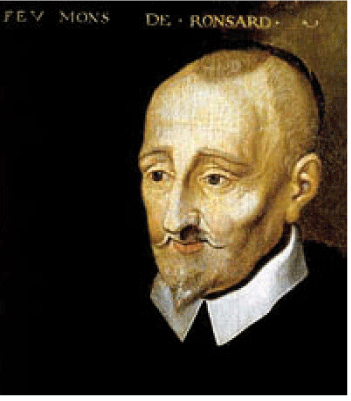 JE VOUS ENVOIE UN BOUQUETJe vous envoie un bouquet que ma mainVient de trier de ces fleurs épanouies,Qui ne les eût à ce vêpre cueillies,Chûtes à terre elles fussent demain.Cela vous soit un exemple certainQue vos beautés, bien qu’elles soient fleuries,En peu de temps cherront toutes flétries,Et comme fleurs, périront tout soudain.Le temps s’en va, le temps s’en va, ma Dame,Las ! le temps non, mais nous nous en allons,Et tôt serons étendus sous la lame :Et des amours desquelles nous parlons,Quand serons morts, n’en sera plus nouvelle :Pour ç’aimez-moi, cependant qu’êtes belle.Pierre de RONSARD (1524-1585)Les AmoursJE VOUS ENVOIE UN BOUQUETJe vous envoie un bouquet que ma mainVient de trier de ces fleurs épanouies,Qui ne les eût à ce vêpre cueillies,Chûtes à terre elles fussent demain.Cela vous soit un exemple certainQue vos beautés, bien qu’elles soient fleuries,En peu de temps cherront toutes flétries,Et comme fleurs, périront tout soudain.Le temps s’en va, le temps s’en va, ma Dame,Las ! le temps non, mais nous nous en allons,Et tôt serons étendus sous la lame :Et des amours desquelles nous parlons,Quand serons morts, n’en sera plus nouvelle :Pour ç’aimez-moi, cependant qu’êtes belle.Pierre de RONSARD (1524-1585)Les AmoursJE VOUS ENVOIE UN BOUQUETJe vous envoie un bouquet que ma mainVient de trier de ces fleurs épanouies,Qui ne les eût à ce vêpre cueillies,Chûtes à terre elles fussent demain.Cela vous soit un exemple certainQue vos beautés, bien qu’elles soient fleuries,En peu de temps cherront toutes flétries,Et comme fleurs, périront tout soudain.Le temps s’en va, le temps s’en va, ma Dame,Las ! le temps non, mais nous nous en allons,Et tôt serons étendus sous la lame :Et des amours desquelles nous parlons,Quand serons morts, n’en sera plus nouvelle :Pour ç’aimez-moi, cependant qu’êtes belle.Pierre de RONSARD (1524-1585)Les AmoursJE VOUS ENVOIE UN BOUQUETJe vous envoie un bouquet que ma mainVient de trier de ces fleurs épanouies,Qui ne les eût à ce vêpre cueillies,Chûtes à terre elles fussent demain.Cela vous soit un exemple certainQue vos beautés, bien qu’elles soient fleuries,En peu de temps cherront toutes flétries,Et comme fleurs, périront tout soudain.Le temps s’en va, le temps s’en va, ma Dame,Las ! le temps non, mais nous nous en allons,Et tôt serons étendus sous la lame :Et des amours desquelles nous parlons,Quand serons morts, n’en sera plus nouvelle :Pour ç’aimez-moi, cependant qu’êtes belle.Pierre de RONSARD (1524-1585)Les Amours